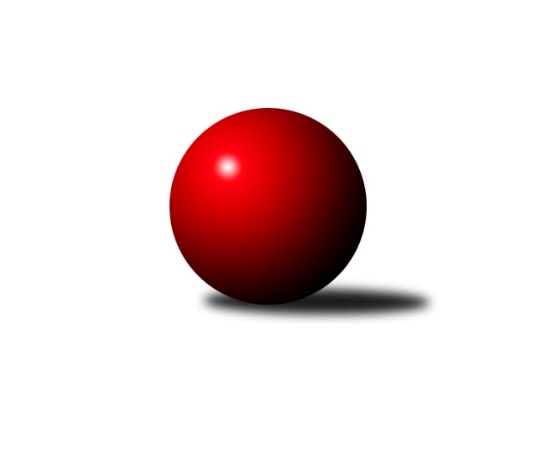 Č.12Ročník 2018/2019	24.4.2024 Okresní přebor Jindřichova Hradce 2018/2019Statistika 12. kolaTabulka družstev:		družstvo	záp	výh	rem	proh	skore	sety	průměr	body	plné	dorážka	chyby	1.	TJ Nová Včelnice B	10	7	0	3	39.0 : 21.0 	(47.5 : 32.5)	1554	14	1100	455	38.4	2.	TJ Centropen Dačice E	10	7	0	3	38.0 : 22.0 	(48.5 : 31.5)	1527	14	1095	432	44.2	3.	TJ Slovan Jindřichův Hradec B	10	6	0	4	37.0 : 23.0 	(47.5 : 32.5)	1497	12	1083	414	46.3	4.	TJ Kunžak B	9	5	1	3	30.0 : 24.0 	(36.0 : 36.0)	1536	11	1088	448	38.7	5.	TJ Kunžak D	11	4	1	6	26.0 : 40.0 	(36.5 : 51.5)	1487	9	1076	411	47.7	6.	TJ Sokol Slavonice C	10	4	0	6	25.0 : 35.0 	(36.5 : 43.5)	1526	8	1095	430	40.2	7.	TJ Loko Č. Budějovice C	10	1	0	9	15.0 : 45.0 	(27.5 : 52.5)	1421	2	1026	395	55.4Tabulka doma:		družstvo	záp	výh	rem	proh	skore	sety	průměr	body	maximum	minimum	1.	TJ Slovan Jindřichův Hradec B	5	5	0	0	29.0 : 1.0 	(34.0 : 6.0)	1663	10	1714	1596	2.	TJ Centropen Dačice E	5	5	0	0	26.0 : 4.0 	(29.5 : 10.5)	1608	10	1669	1560	3.	TJ Nová Včelnice B	5	5	0	0	25.0 : 5.0 	(30.0 : 10.0)	1639	10	1671	1623	4.	TJ Kunžak B	5	3	1	1	18.0 : 12.0 	(21.0 : 19.0)	1549	7	1600	1485	5.	TJ Sokol Slavonice C	5	3	0	2	17.0 : 13.0 	(23.0 : 17.0)	1552	6	1592	1525	6.	TJ Kunžak D	5	3	0	2	17.0 : 13.0 	(22.0 : 18.0)	1523	6	1608	1440	7.	TJ Loko Č. Budějovice C	5	1	0	4	10.0 : 20.0 	(16.0 : 24.0)	1421	2	1465	1382Tabulka venku:		družstvo	záp	výh	rem	proh	skore	sety	průměr	body	maximum	minimum	1.	TJ Kunžak B	4	2	0	2	12.0 : 12.0 	(15.0 : 17.0)	1547	4	1604	1507	2.	TJ Nová Včelnice B	5	2	0	3	14.0 : 16.0 	(17.5 : 22.5)	1533	4	1586	1424	3.	TJ Centropen Dačice E	5	2	0	3	12.0 : 18.0 	(19.0 : 21.0)	1510	4	1599	1414	4.	TJ Kunžak D	6	1	1	4	9.0 : 27.0 	(14.5 : 33.5)	1495	3	1577	1420	5.	TJ Sokol Slavonice C	5	1	0	4	8.0 : 22.0 	(13.5 : 26.5)	1519	2	1557	1460	6.	TJ Slovan Jindřichův Hradec B	5	1	0	4	8.0 : 22.0 	(13.5 : 26.5)	1456	2	1500	1360	7.	TJ Loko Č. Budějovice C	5	0	0	5	5.0 : 25.0 	(11.5 : 28.5)	1421	0	1533	1330Tabulka podzimní části:		družstvo	záp	výh	rem	proh	skore	sety	průměr	body	doma	venku	1.	TJ Nová Včelnice B	8	6	0	2	33.0 : 15.0 	(38.5 : 25.5)	1588	12 	4 	0 	0 	2 	0 	2	2.	TJ Slovan Jindřichův Hradec B	9	6	0	3	36.0 : 18.0 	(45.0 : 27.0)	1501	12 	5 	0 	0 	1 	0 	3	3.	TJ Centropen Dačice E	9	6	0	3	33.0 : 21.0 	(43.0 : 29.0)	1529	12 	4 	0 	0 	2 	0 	3	4.	TJ Kunžak B	8	5	0	3	27.0 : 21.0 	(32.0 : 32.0)	1534	10 	3 	0 	1 	2 	0 	2	5.	TJ Sokol Slavonice C	9	4	0	5	23.0 : 31.0 	(33.5 : 38.5)	1518	8 	3 	0 	2 	1 	0 	3	6.	TJ Kunžak D	9	3	0	6	19.0 : 35.0 	(28.5 : 43.5)	1487	6 	2 	0 	2 	1 	0 	4	7.	TJ Loko Č. Budějovice C	8	0	0	8	9.0 : 39.0 	(19.5 : 44.5)	1414	0 	0 	0 	4 	0 	0 	4Tabulka jarní části:		družstvo	záp	výh	rem	proh	skore	sety	průměr	body	doma	venku	1.	TJ Kunžak D	2	1	1	0	7.0 : 5.0 	(8.0 : 8.0)	1532	3 	1 	0 	0 	0 	1 	0 	2.	TJ Centropen Dačice E	1	1	0	0	5.0 : 1.0 	(5.5 : 2.5)	1562	2 	1 	0 	0 	0 	0 	0 	3.	TJ Nová Včelnice B	2	1	0	1	6.0 : 6.0 	(9.0 : 7.0)	1524	2 	1 	0 	0 	0 	0 	1 	4.	TJ Loko Č. Budějovice C	2	1	0	1	6.0 : 6.0 	(8.0 : 8.0)	1445	2 	1 	0 	0 	0 	0 	1 	5.	TJ Kunžak B	1	0	1	0	3.0 : 3.0 	(4.0 : 4.0)	1600	1 	0 	1 	0 	0 	0 	0 	6.	TJ Sokol Slavonice C	1	0	0	1	2.0 : 4.0 	(3.0 : 5.0)	1557	0 	0 	0 	0 	0 	0 	1 	7.	TJ Slovan Jindřichův Hradec B	1	0	0	1	1.0 : 5.0 	(2.5 : 5.5)	1482	0 	0 	0 	0 	0 	0 	1 Zisk bodů pro družstvo:		jméno hráče	družstvo	body	zápasy	v %	dílčí body	sety	v %	1.	Miloš Veselý 	TJ Centropen Dačice E 	9	/	9	(100%)	16.5	/	18	(92%)	2.	Marie Škodová 	TJ Slovan Jindřichův Hradec B 	8	/	10	(80%)	16	/	20	(80%)	3.	Václav Klojda ml.	TJ Loko Č. Budějovice C 	8	/	10	(80%)	15.5	/	20	(78%)	4.	František Hána 	TJ Nová Včelnice B 	8	/	10	(80%)	13	/	20	(65%)	5.	Vladimír Klíma 	TJ Nová Včelnice B 	7	/	8	(88%)	11	/	16	(69%)	6.	Marcela Chramostová 	TJ Kunžak D 	7	/	11	(64%)	13	/	22	(59%)	7.	Aneta Kameníková 	TJ Centropen Dačice E 	6	/	7	(86%)	11	/	14	(79%)	8.	Martin Novák 	TJ Slovan Jindřichův Hradec B 	6	/	8	(75%)	10	/	16	(63%)	9.	Dana Kopečná 	TJ Kunžak D 	6	/	10	(60%)	12.5	/	20	(63%)	10.	Martin Kovalčík 	TJ Nová Včelnice B 	5	/	6	(83%)	10	/	12	(83%)	11.	Jiří Pšenčík 	TJ Sokol Slavonice C 	5	/	7	(71%)	9	/	14	(64%)	12.	Jovana Vilímková 	TJ Kunžak B 	5	/	7	(71%)	9	/	14	(64%)	13.	Jiří Matouš 	TJ Centropen Dačice E 	5	/	8	(63%)	8.5	/	16	(53%)	14.	Jiří Kačo 	TJ Slovan Jindřichův Hradec B 	5	/	9	(56%)	12.5	/	18	(69%)	15.	Radka Burianová 	TJ Kunžak B 	5	/	9	(56%)	12	/	18	(67%)	16.	Josef Jirků 	TJ Slovan Jindřichův Hradec B 	4	/	5	(80%)	6	/	10	(60%)	17.	Lubomír Náměstek 	TJ Centropen Dačice E 	4	/	9	(44%)	9.5	/	18	(53%)	18.	Aleš Pavlů 	TJ Sokol Slavonice C 	3	/	5	(60%)	7	/	10	(70%)	19.	Libor Lacina 	TJ Sokol Slavonice C 	3	/	5	(60%)	6	/	10	(60%)	20.	Milena Žampachová 	TJ Sokol Slavonice C 	3	/	5	(60%)	5	/	10	(50%)	21.	Libuše Hanzalíková 	TJ Kunžak B 	3	/	6	(50%)	8	/	12	(67%)	22.	Jiří Hembera 	TJ Nová Včelnice B 	3	/	7	(43%)	6.5	/	14	(46%)	23.	Marie Zoubková 	TJ Kunžak B 	3	/	7	(43%)	3	/	14	(21%)	24.	Stanislava Kopalová 	TJ Kunžak D 	3	/	10	(30%)	5	/	20	(25%)	25.	Václav Klojda st.	TJ Loko Č. Budějovice C 	2	/	5	(40%)	4	/	10	(40%)	26.	Milena Berková 	TJ Kunžak D 	2	/	7	(29%)	5	/	14	(36%)	27.	Marie Kudrnová 	TJ Kunžak B 	2	/	7	(29%)	4	/	14	(29%)	28.	Tereza Tyšerová 	TJ Nová Včelnice B 	2	/	8	(25%)	6.5	/	16	(41%)	29.	Lucie Kreklová 	TJ Loko Č. Budějovice C 	2	/	8	(25%)	5	/	16	(31%)	30.	Martin Fiala 	TJ Sokol Slavonice C 	1	/	2	(50%)	1	/	4	(25%)	31.	Josef Smažil 	TJ Sokol Slavonice C 	1	/	3	(33%)	1.5	/	6	(25%)	32.	Jaroslav Vrzal 	TJ Slovan Jindřichův Hradec B 	1	/	5	(20%)	1	/	10	(10%)	33.	Jan Ondřich 	TJ Loko Č. Budějovice C 	1	/	7	(14%)	3	/	14	(21%)	34.	František Běhůnek 	TJ Sokol Slavonice C 	1	/	8	(13%)	6	/	16	(38%)	35.	Stanislav Vítek 	TJ Nová Včelnice B 	0	/	1	(0%)	0.5	/	2	(25%)	36.	Milan Hendrych 	TJ Slovan Jindřichův Hradec B 	0	/	2	(0%)	0	/	4	(0%)	37.	Karel Řezáč 	TJ Kunžak D 	0	/	2	(0%)	0	/	4	(0%)	38.	Lenka Pudilová 	TJ Kunžak D 	0	/	3	(0%)	0	/	6	(0%)	39.	Ondřej Kubeš 	TJ Sokol Slavonice C 	0	/	3	(0%)	0	/	6	(0%)	40.	Pavel Terbl 	TJ Centropen Dačice E 	0	/	7	(0%)	3	/	14	(21%)	41.	Adéla Kršková 	TJ Loko Č. Budějovice C 	0	/	10	(0%)	0	/	20	(0%)Průměry na kuželnách:		kuželna	průměr	plné	dorážka	chyby	výkon na hráče	1.	TJ Jindřichův Hradec, 1-2	1567	1123	444	40.5	(391.9)	2.	TJ Centropen Dačice, 1-4	1562	1104	457	41.3	(390.6)	3.	TJ Nová Včelnice, 1-2	1549	1101	447	47.1	(387.3)	4.	TJ Sokol Slavonice, 1-4	1533	1091	441	38.5	(383.4)	5.	TJ Kunžak, 1-2	1523	1093	429	46.2	(380.8)	6.	TJ Lokomotiva České Budějovice, 1-4	1455	1051	403	52.5	(363.8)Nejlepší výkony na kuželnách:TJ Jindřichův Hradec, 1-2TJ Slovan Jindřichův Hradec B	1714	7. kolo	Jiří Kačo 	TJ Slovan Jindřichův Hradec B	488	1. koloTJ Slovan Jindřichův Hradec B	1713	9. kolo	Jiří Kačo 	TJ Slovan Jindřichův Hradec B	450	9. koloTJ Slovan Jindřichův Hradec B	1672	1. kolo	Josef Jirků 	TJ Slovan Jindřichův Hradec B	448	9. koloTJ Slovan Jindřichův Hradec B	1618	5. kolo	Jiří Kačo 	TJ Slovan Jindřichův Hradec B	447	7. koloTJ Slovan Jindřichův Hradec B	1596	3. kolo	Jiří Kačo 	TJ Slovan Jindřichův Hradec B	433	5. koloTJ Nová Včelnice B	1586	9. kolo	Marie Škodová 	TJ Slovan Jindřichův Hradec B	432	7. koloTJ Kunžak B	1567	12. kolo	Josef Jirků 	TJ Slovan Jindřichův Hradec B	425	7. koloTJ Slovan Jindřichův Hradec B	1561	12. kolo	Jiří Kačo 	TJ Slovan Jindřichův Hradec B	422	3. koloTJ Centropen Dačice E	1523	5. kolo	Jovana Vilímková 	TJ Kunžak B	422	12. koloTJ Sokol Slavonice C	1501	7. kolo	Marie Škodová 	TJ Slovan Jindřichův Hradec B	418	9. koloTJ Centropen Dačice, 1-4TJ Centropen Dačice E	1669	6. kolo	Václav Klojda ml.	TJ Loko Č. Budějovice C	462	1. koloTJ Centropen Dačice E	1652	9. kolo	Miloš Veselý 	TJ Centropen Dačice E	445	6. koloTJ Centropen Dačice E	1597	1. kolo	Aneta Kameníková 	TJ Centropen Dačice E	440	9. koloTJ Centropen Dačice E	1562	11. kolo	Aneta Kameníková 	TJ Centropen Dačice E	436	6. koloTJ Centropen Dačice E	1560	3. kolo	Miloš Veselý 	TJ Centropen Dačice E	435	9. koloTJ Sokol Slavonice C	1533	3. kolo	Aneta Kameníková 	TJ Centropen Dačice E	428	11. koloTJ Loko Č. Budějovice C	1533	1. kolo	Jiří Pšenčík 	TJ Sokol Slavonice C	424	3. koloTJ Kunžak D	1529	6. kolo	Aneta Kameníková 	TJ Centropen Dačice E	421	1. koloTJ Kunžak B	1507	9. kolo	Miloš Veselý 	TJ Centropen Dačice E	419	3. koloTJ Slovan Jindřichův Hradec B	1482	11. kolo	Marcela Chramostová 	TJ Kunžak D	417	6. koloTJ Nová Včelnice, 1-2TJ Nová Včelnice B	1671	10. kolo	Václav Klojda ml.	TJ Loko Č. Budějovice C	452	5. koloTJ Nová Včelnice B	1639	2. kolo	František Hána 	TJ Nová Včelnice B	443	7. koloTJ Nová Včelnice B	1631	5. kolo	František Hána 	TJ Nová Včelnice B	438	12. koloTJ Nová Včelnice B	1630	7. kolo	Jiří Hembera 	TJ Nová Včelnice B	438	2. koloTJ Nová Včelnice B	1623	12. kolo	František Hána 	TJ Nová Včelnice B	435	10. koloTJ Sokol Slavonice C	1557	12. kolo	Vladimír Klíma 	TJ Nová Včelnice B	434	2. koloTJ Centropen Dačice E	1527	7. kolo	Vladimír Klíma 	TJ Nová Včelnice B	431	10. koloTJ Kunžak D	1513	10. kolo	Vladimír Klíma 	TJ Nová Včelnice B	428	12. koloTJ Slovan Jindřichův Hradec B	1360	2. kolo	František Hána 	TJ Nová Včelnice B	424	5. koloTJ Loko Č. Budějovice C	1342	5. kolo	Jiří Hembera 	TJ Nová Včelnice B	420	10. koloTJ Sokol Slavonice, 1-4TJ Centropen Dačice E	1599	10. kolo	Václav Klojda ml.	TJ Loko Č. Budějovice C	441	6. koloTJ Sokol Slavonice C	1592	8. kolo	František Běhůnek 	TJ Sokol Slavonice C	433	10. koloTJ Nová Včelnice B	1572	4. kolo	Libor Lacina 	TJ Sokol Slavonice C	426	2. koloTJ Sokol Slavonice C	1560	10. kolo	Miloš Veselý 	TJ Centropen Dačice E	418	10. koloTJ Sokol Slavonice C	1542	6. kolo	Vladimír Klíma 	TJ Nová Včelnice B	409	4. koloTJ Sokol Slavonice C	1542	4. kolo	Milena Žampachová 	TJ Sokol Slavonice C	409	8. koloTJ Kunžak B	1534	8. kolo	Aneta Kameníková 	TJ Centropen Dačice E	407	10. koloTJ Sokol Slavonice C	1525	2. kolo	Marcela Chramostová 	TJ Kunžak D	406	2. koloTJ Loko Č. Budějovice C	1448	6. kolo	Marie Kudrnová 	TJ Kunžak B	406	8. koloTJ Kunžak D	1420	2. kolo	Libor Lacina 	TJ Sokol Slavonice C	404	8. koloTJ Kunžak, 1-2TJ Kunžak D	1608	9. kolo	Václav Klojda ml.	TJ Loko Č. Budějovice C	450	12. koloTJ Kunžak B	1604	5. kolo	Marcela Chramostová 	TJ Kunžak D	447	11. koloTJ Kunžak B	1600	11. kolo	Marcela Chramostová 	TJ Kunžak D	436	9. koloTJ Kunžak B	1586	4. kolo	Radka Burianová 	TJ Kunžak B	435	11. koloTJ Kunžak B	1585	6. kolo	Martin Novák 	TJ Slovan Jindřichův Hradec B	433	4. koloTJ Kunžak D	1577	11. kolo	Radka Burianová 	TJ Kunžak B	432	4. koloTJ Nová Včelnice B	1568	6. kolo	Vladimír Klíma 	TJ Nová Včelnice B	428	6. koloTJ Kunžak D	1555	8. kolo	Radka Burianová 	TJ Kunžak B	428	5. koloTJ Nová Včelnice B	1535	3. kolo	Libuše Hanzalíková 	TJ Kunžak B	421	11. koloTJ Kunžak D	1526	5. kolo	Dana Kopečná 	TJ Kunžak D	419	9. koloTJ Lokomotiva České Budějovice, 1-4TJ Kunžak B	1544	7. kolo	Václav Klojda ml.	TJ Loko Č. Budějovice C	427	4. koloTJ Kunžak D	1500	4. kolo	Václav Klojda ml.	TJ Loko Č. Budějovice C	412	10. koloTJ Slovan Jindřichův Hradec B	1492	10. kolo	Václav Klojda ml.	TJ Loko Č. Budějovice C	412	8. koloTJ Centropen Dačice E	1489	8. kolo	Václav Klojda ml.	TJ Loko Č. Budějovice C	399	11. koloTJ Loko Č. Budějovice C	1465	4. kolo	Lucie Kreklová 	TJ Loko Č. Budějovice C	396	11. koloTJ Loko Č. Budějovice C	1438	11. kolo	Radka Burianová 	TJ Kunžak B	395	7. koloTJ Nová Včelnice B	1424	11. kolo	Libuše Hanzalíková 	TJ Kunžak B	392	7. koloTJ Loko Č. Budějovice C	1411	10. kolo	Václav Klojda st.	TJ Loko Č. Budějovice C	390	4. koloTJ Loko Č. Budějovice C	1407	8. kolo	Aneta Kameníková 	TJ Centropen Dačice E	389	8. koloTJ Loko Č. Budějovice C	1382	7. kolo	Josef Jirků 	TJ Slovan Jindřichův Hradec B	389	10. koloČetnost výsledků:	6.0 : 0.0	8x	5.0 : 1.0	10x	4.0 : 2.0	7x	3.0 : 3.0	2x	2.0 : 4.0	4x	1.0 : 5.0	5x